Join our Psi Chapter Group on 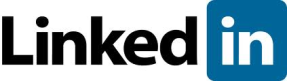 Psi Upsilon’s LinkedIn GroupWe continue to make great strides invigorating the Psi Chapter, reconnecting our Psi Alums and working with our Undergrads and the College. One of the key tools for this effort has been developing a Psi Chapter Career Program for Undergrads and Alums and we ask that you sign up on LinkedIn and join our Hamilton Psi Chapter LinkedIn Group. Join the Psi Chapter’s Private LinkedIn Group: http://linkd.in/14TyrK8Our LinkedIn group is the hub for all of the Psi chapter’s events and networking efforts. A few things you can do: Look at the members tab and connect with other brothers in your industry or areaShare job opportunities on the discussion board and tap a strong group of professionalsGet updates on our chapter and learn about opportunities to connect with brothers at our various events throughout the yearWe see our LinkedIn group as an excellent forum to facilitate professional and personal development, and want to develop this as our hub for networking amongst our Hamilton brothers.Current Statistics on our Group (as of 5/29/13)Members: 		170Strongest Industries: 	Finance (14%)			Law (8%)			Marketing & Advertising (7%)Highest Concentration: 	Greater New York Area (35%)			Greater Boston Area (15%)If you’re not on LinkedIn yet, join now! https://www.linkedin.com/secure/registerSigning up and filling out your profile takes 10 minutes and can provide value to any person in the business world. If you have a resume, you can upload it and it can pre-fill a lot of the information for you. Subscribe to Our UpdatesTo make sure you get all of our updates, you can update your settings to receive notifications and push notifications at the right pace. Click on your profile picture in the top right corner and then select “Privacy & Settings”. Next, click on the “Communications” tab where you can “set the frequency of emails”. Under the “Group digests” section, you can pick how often you want to receive updates from our group. We suggest selecting “Daily Digest Email” to get updates in a timely manner. Why Join LinkedInLinkedIn is the world's largest professional network with millions of members and growing rapidly. It is a great networking tool for every industry and can help you:Establish your professional profile and control one of the top search results for your name.Build and maintain a broader network of professionals you can trust.Find and reconnect with colleagues, classmates, friends and brothers.Learn about other companies.Leverage powerful tools to find and reach the people you need.Tap into the knowledge of your network.Discover new opportunities.Video on LinkedIn: http://help.linkedin.com/app/answers/detail/a_id/45Coming SoonWe are currently working on creating a website for our chapter, which will have lots of great information, from updates and details on our current brotherhood to old photos and stories from our history. If you have old pictures you’d like to share, please send them to Colby Dennison ’07 (colby.dennison@gmail.com) or Patrick Gilrane ’83 (pgilrane@wentworth-group.com). www.psiuhamilton.com